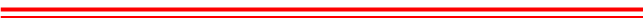 江门市江海区政府投资工程建设管理中心高级雇员延期招聘公告一、招聘目的因工作需要，现延期公开招聘高级雇员2名，报名时间截止到2022年1月9日。现将有关事项公告如下：二、招聘岗位（一）招聘岗位名称、岗位职责、要求条件和待遇等详见《岗位表》。（二）用工形式：劳动合同制工作人员。三、应聘资格条件（一）基本资格条件。1.具有中华人民共和国国籍；2.遵守中华人民共和国宪法和法律；3.拥护中国共产党领导和社会主义制度；4.具备良好的品行和职业道德，没有受过党纪、政纪处分，无犯罪记录；5.具备招聘岗位所需的资格条件；6.适应岗位要求的身体条件；7.如应聘者有亲属（包括夫妻、直系血亲、三代以内旁系血亲和近姻亲等）在招聘单位担任副科级以上职务的，或者在招聘单位存在其他需要回避情形的，不得应聘该单位的岗位。（二）专业和学历要求（详见《岗位表》）。应聘人员所学专业以所获学历证上的专业为准，修读课程不能作为应聘专业的依据。学历证取得时间的截止日期为2021年12月20日。（三）年龄要求（详见《岗位表》）。35周岁以下是1986年12月20日以后出生，40周岁以下是1981年12月20日以后出生，出生日期以居民身份证记载为准。（四）其他。（一）招聘公告所列资格条件为最低条件，凡资格条件高于公告规定要求者均可报考。（二）报名人数不满开考比例的，延长招聘报名时间。四、应聘方式（一）报名方式。采用电子邮件报名的方式。（二）报名时间。从公告发布之日起至2022年1月9日。（三）资格初审。凡符合应聘条件的人员，均可下载并如实填写《江门市江海区政府投资工程建设管理中心招聘合同制工作人员报名表》，提供身份证复印件、户口簿复印件、学历、学位证书及应聘岗位要求的相关专业资格证书等证件、一寸彩色免冠照片、社保购买记录等材料，将上述材料以电子邮件的形式发送到招聘单位电子邮箱。电子邮箱地址为jhjgzx2021@163.com，联系人：胡小姐，联系方式：0750—3867381。五、考试程序（一）初审和筛选。提倡诚信报考，应聘人员应认真阅读招聘公告，并对填报内容和提交材料的真实性和完整性负责。如应聘者提供虚假材料，或伪造、变造有关证件、材料、信息，骗取应聘资格的，一经查实，取消应聘资格。通过对报名人员的应聘资格和相关材料进行审查，对符合报名资格的人员进行筛选。筛选结束后电话通知应聘人员参加笔试。未接到通知的视为初审未通过。(二)考试。本次招聘通过笔试和面试的方式进行。1.笔试。(1)笔试的时间、地点和具体事宜另行通知。(2)笔试成绩满分为100分。合格分数线为60分。笔试成绩低于合格分数线的考生不得纳入面试人选范围。(3)开考比例：岗位报考人数与招聘人数比例原则上不低于3:1，报考人数达不到开考比例的，将适当延长报名时间。2.资格审查及面试。（1）面试按照招聘人数:入围人数=1:3的比例确定面试人选。入围面试者，需提交相关报名资料原件接受资格审查。如人数达不到比例的，可按实际符合面试条件的人数进行面试。面试人选出现空缺的，可依次递补其他考生。资格审核不合格的，有关材料信息不实，影响资格审核结果的，不得参加面试，招录机关可依次递补面试对象。（2）面试对象：依据笔试成绩从高到低顺序，入围面试按照招聘人数:入围人数=1:3的比例确定面试人选。综合成绩=笔试成绩×40%+面试成绩×60%。（3）面试方式、时间、地点另行通知。笔试、面试成绩将于面试结束后在江门高新区（江海区）政务信息网公布（网址：http://www.jianghai.gov.cn/）。六、体检招聘单位依据总成绩等额确定体检对象，并由招聘单位组织体检，体检标准参照事业单位公开招聘工作人员体检标准执行，体检费用由考生自理。七、政审考察、公示及聘用体检合格后，招聘单位组织政审考察，确定拟聘用人选，并将拟聘人员名单在江门高新区（江海区）政务信息网公示5个工作日。公示无异议后，招聘单位与聘用人员签订劳动合同。劳动合同期限一般为1年，其中试用期3个月。 附件：1、江门市江海区政府投资工程建设管理中心招聘高级雇员工作人员报名表江门市江海区政府投资工程建设管理中心招聘高级雇员岗位表江门市江海区政府投资工程建设管理中心            2022年1月3日附件：江门市江海区政府投资工程建设管理中心招聘高级雇员报名表江门市江海区政府投资工程建设管理中心招聘高级雇员报名表江门市江海区政府投资工程建设管理中心招聘高级雇员报名表江门市江海区政府投资工程建设管理中心招聘高级雇员报名表江门市江海区政府投资工程建设管理中心招聘高级雇员报名表江门市江海区政府投资工程建设管理中心招聘高级雇员报名表姓  名性  别照片照片出生日期籍  贯照片照片政治面貌婚姻状况照片照片身份证号照片照片通讯地址联系电话专业技术资格专业技术资格执业/职业资格教育形式学历学位毕业校院专  业毕业时间全日制在  职报考单位招聘岗位学习、工作经历（从高中至今不间断填写）家庭成员及主要社会关系姓名与本人关系现工作单位现工作单位职务家庭成员及主要社会关系家庭成员及主要社会关系家庭成员及主要社会关系家庭成员及主要社会关系家庭成员及主要社会关系家庭成员及主要社会关系有何特长及突出业绩奖惩情况本人承诺    本人已经认真阅读招聘公告，并对所填报内容及提交材料的真实性和完整性负责。
           签  名：              年   月   日    本人已经认真阅读招聘公告，并对所填报内容及提交材料的真实性和完整性负责。
           签  名：              年   月   日    本人已经认真阅读招聘公告，并对所填报内容及提交材料的真实性和完整性负责。
           签  名：              年   月   日    本人已经认真阅读招聘公告，并对所填报内容及提交材料的真实性和完整性负责。
           签  名：              年   月   日    本人已经认真阅读招聘公告，并对所填报内容及提交材料的真实性和完整性负责。
           签  名：              年   月   日招聘单位
审核意见备注